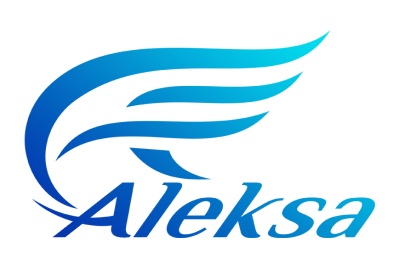 _____________________________________________________________________________Услуги эвакуатора Тарифы на услуги эвакуации автомобилей: Базовые тарифы (Москва в пределах МКАД)Эвакуация легковых автомобилей от 2800 руб. Эвакуация автомобилей представительского класса от 3200 руб.Эвакуация джипов, минивэнов от 3600 руб. Эвакуация автомобилей типа газель, хундай портер, форд транзит, МТЗ и спецтехники до 6 тонн от 4000 руб. Дополнительные услуги (+ к тарифу)Эвакуация от места погрузки до места разгрузки (оплачивается расcтояние в одну сторону) от 45 руб./ км Сложность погрузки(заблокированное колесо, рулевое и т.п.) 1 колесо от 500 руб. Рулевое управление от 650 руб.Простой по вине заказчика ( 30 минут ) от 380 руб.